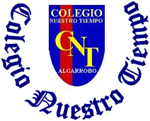 COLEGIO NUESTRO TIEMPO - R.B.D.: 14.507-6Profesor: Sr. Jorge  Vilches Sotelo / Jorge.vilches@nuestrotiempo.clEd. Diferencial: Francisca Navarro/ francisca.navarro@nuestrotiempo.clProfesor Cristobal Baeza/ cristobal.baeza@nuestrotiempo.cl Matemáticas / TecnologíaCurso: Sexto Año Básico        Semana: 28 y 29Fecha  20 de septiembre al 01 de octubre 2021Objetivo de la clase: Establecer métodos para la resolución de ecuaciones.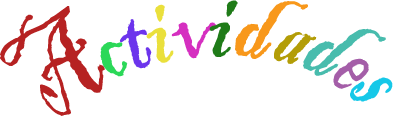 Semana 28Métodos para resolver ecuacionesRepresentar las ecuaciones a través de fichas: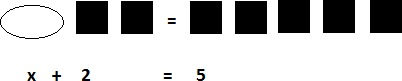 Aplicar la balanza: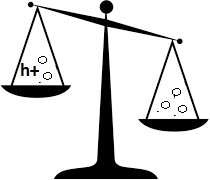 h + 24 = 52	se debe restar a ambos lados 24. h + 24 - 24 = 52 - 24h + 0 = 28h = 28Aplicar la descomposición y la correspondencia 1 a 1: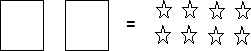 Dos rectángulos equivalen a 8 estrellas. ¿A cuántas estrellas equivale un rectángulo? La ecuación que lo representa es: 2x = 8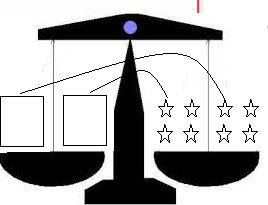 Entonces, un rectángulo equivale a 4 estrellas. Es decir:2x = 8x+ x = 4 + 4x = 4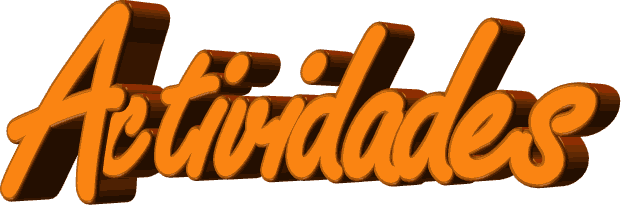 Explica con tus palabras cada uno de las diferentes estrategias para resolver una ecuación:__________________________________________________________________________________________________________________________________________________________________________________________________________________________________________________________________________________________________________________________________________________________________________________________________________________________________________________________________Representar las ecuaciones a través de fichas:La balanza:Aplicar la descomposición y la correspondencia 1 a 1Resuelve los siguientes ejercicios:1)	x + 35 = 572)	2x + 18 = 263)	x - 5 = 204)	3x - 18 = 35)	x - 12 = 336)	3x = 457)	2x = 728)	x : 1 =139)	3 : x = 110)	9x + 1 = 37Semana 29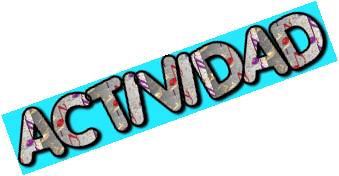 Desarrolla las páginas 16,17,18 y 19 del tomo 2 del texto del estudiante.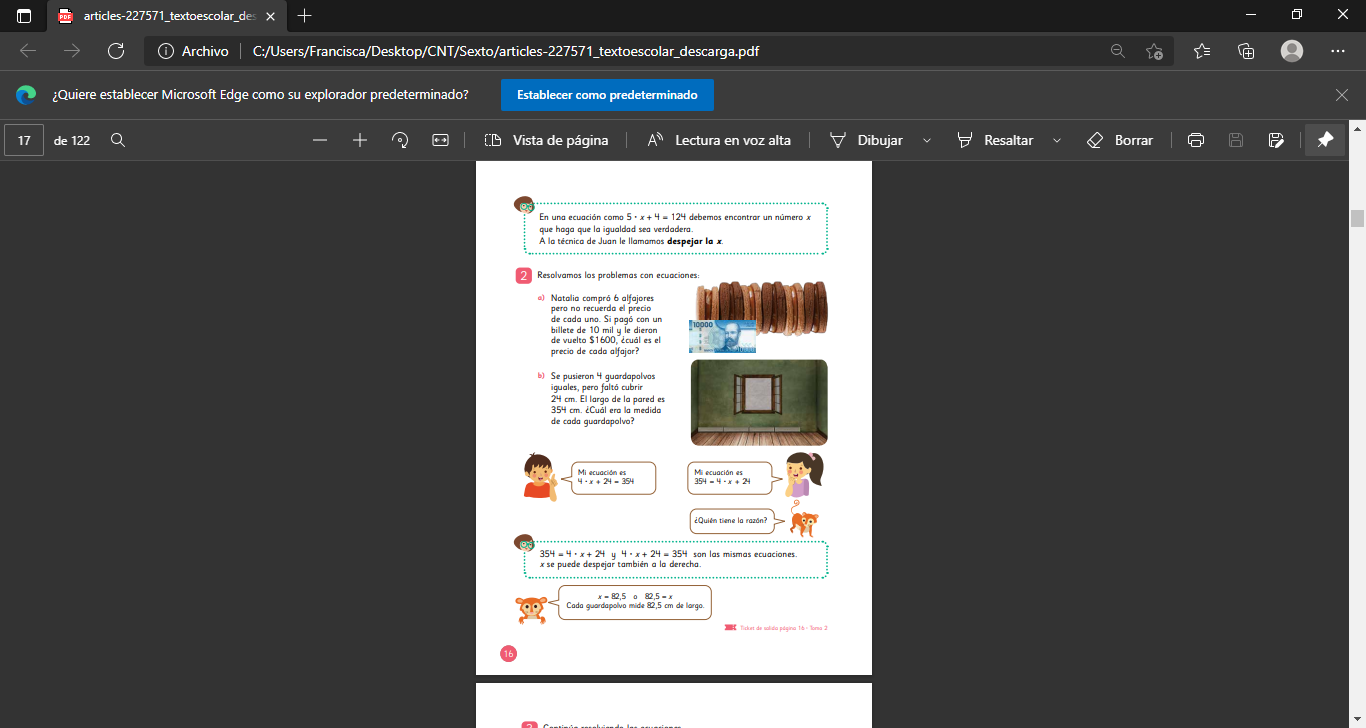 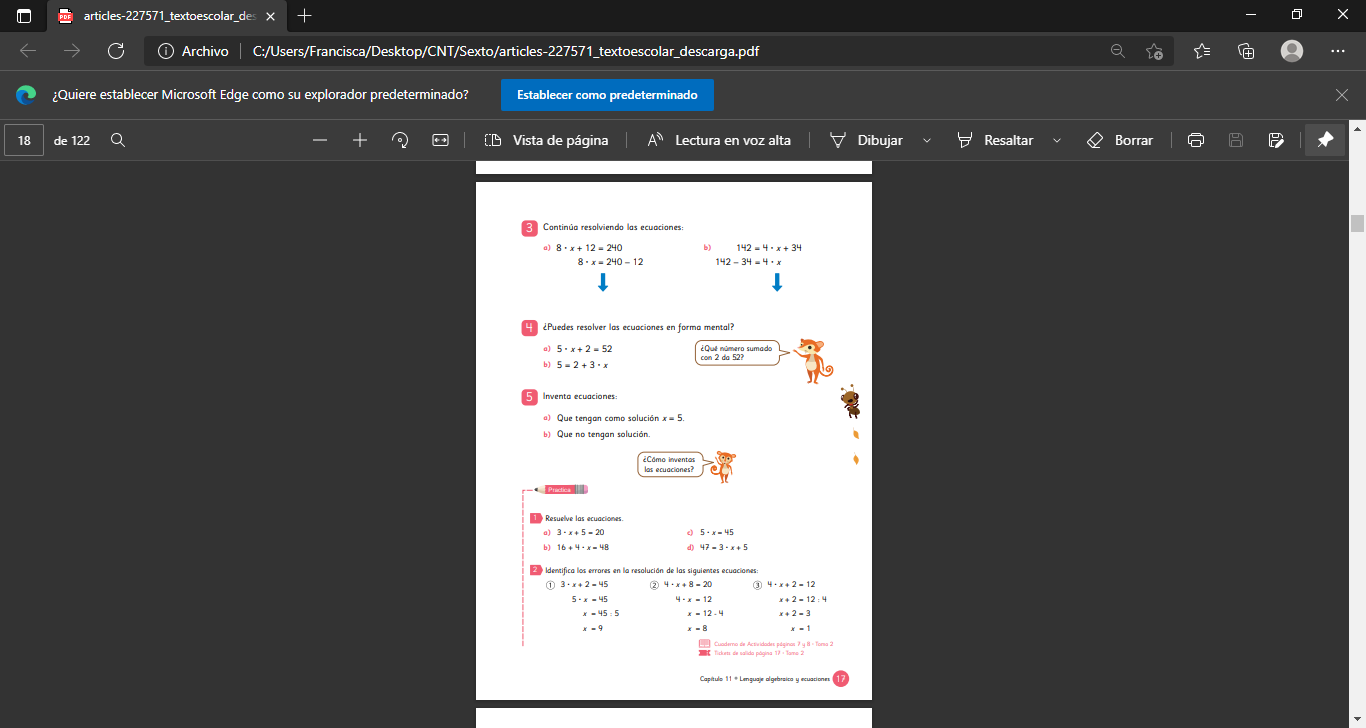 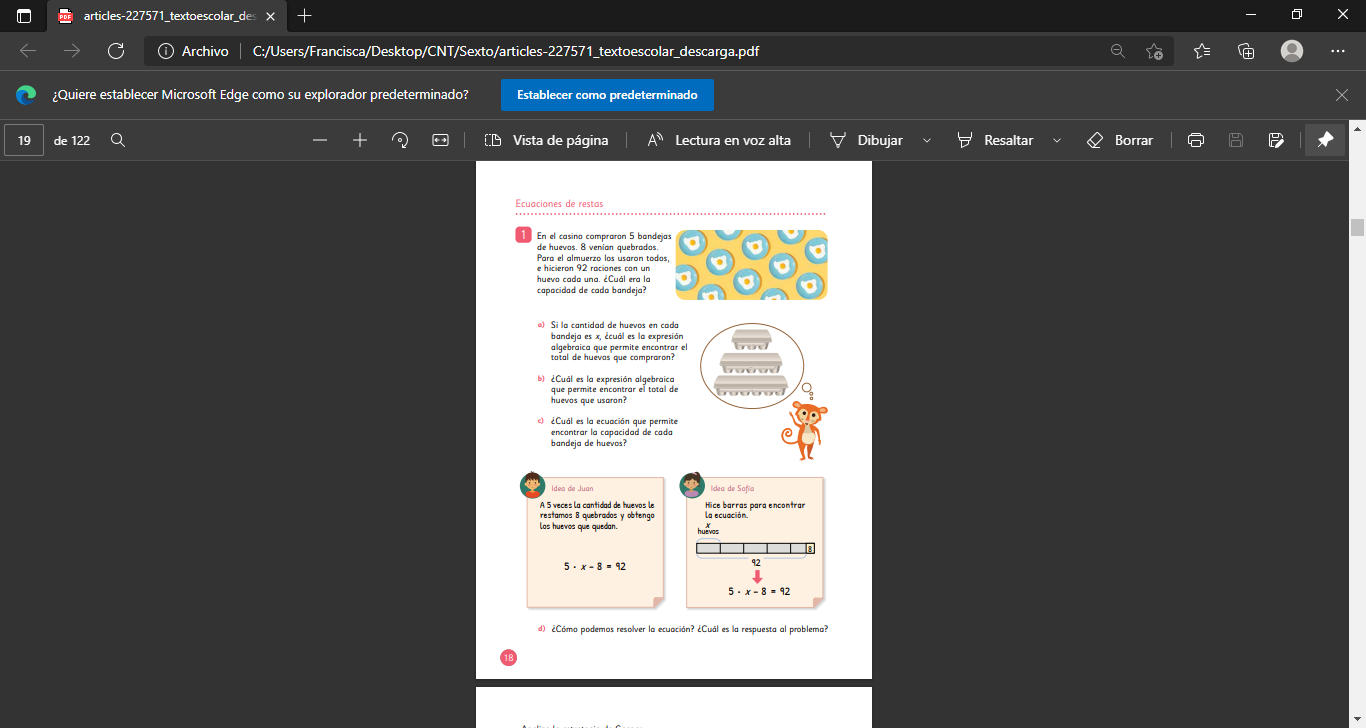 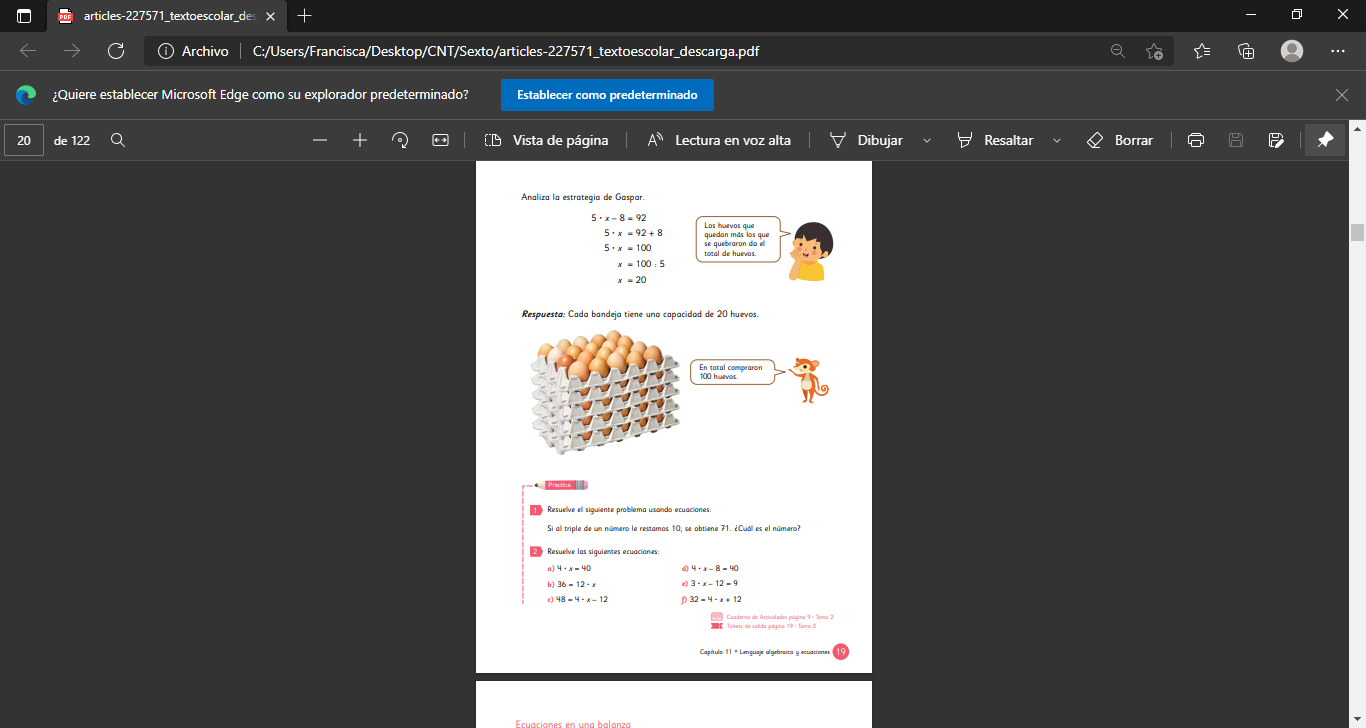 Actividad TecnologíaPublicidadObjetivo: Demostrar curiosidad por el entorno tecnológico, y disposición a informarse y explorar sus diversos usos, funcionamiento y materiales.Queridas y queridos, comenzamos un nuevo trimestre, lo que significa, entre otras cosas, que tendremos un nuevo proceso que culminará con una gran actividad La Feria de las Ciencias y Tecnología. En este trimestre abordaremos una temática muy importante para todas las áreas de nuestra vida. Se trata de algo con lo que nos encontramos muy a menudo.Para ver una pequeña introducción sobre lo qué es, te invito a ver el siguiente video:https://youtu.be/Y8uDm4Go28QActividad 1.Me imagino que ya debes tener una idea de lo que significa la publicidad, en este sentido te invito a responder las siguientes preguntas.Con tus propias palabras, ¿Qué es la publicidad?¿Dónde podemos encontrar la publicidad? (Nombra al menos 3 espacios)Nombra 3 tipos diferentes de publicidad.Actividad 2.La publicidad no necesariamente nos invita a comprar cosas, el principal elemento de la publicidad es la Llamada a la Acción, es una acción a la que te invita la publicidad, es decir, que la publicidad busca que las personas que vemos sus anuncios hagamos algo. En este sentido, te invito a responder la siguiente pregunta:Aparte de la publicidad comercial (de la que hablaba el video) ¿qué otros tipos de publicidad existen? (nombre al menos 4 tipos de publicidad no comercial)Matemáticas Patrones y álgebraOA11 -Resolver ecuaciones de primer grado con una incógnita, utilizando estrategias como:› usar una balanza› usar la descomposición y la correspondencia 1 a 1 entre los términos en cada lado de la ecuación y aplicando procedimientos formales de resolución.